Наказ «Оказать содействие в восстановлении фонтана по ул. 50-летия Белгородской области - Свято-Троицкий бульвар»Поступил во время предвыборной кампании в сентябре 2018 года депутату по единому избирательному округу Незнамовой Татьяне Николаевне.Исполнен в 2020 году.Реконструкция фонтана стала частью обновления исторического центра Белгорода. В середине прошлого века на Свято-Троицком бульваре находилось два фонтана – «Девочка с гусем» (ближе к остановке «Родина») и «Чаша» (пересечение улиц Чернышевского и Ленина).В последнее время на месте «Чаши» была разбита клумба, а в этом году создан новый фонтан. Диаметр чаши составляет 11 метров, она оснащена подсветкой. Фонтан перекликается с тем, который расположен дальше по Свято-Троицкому бульвару.  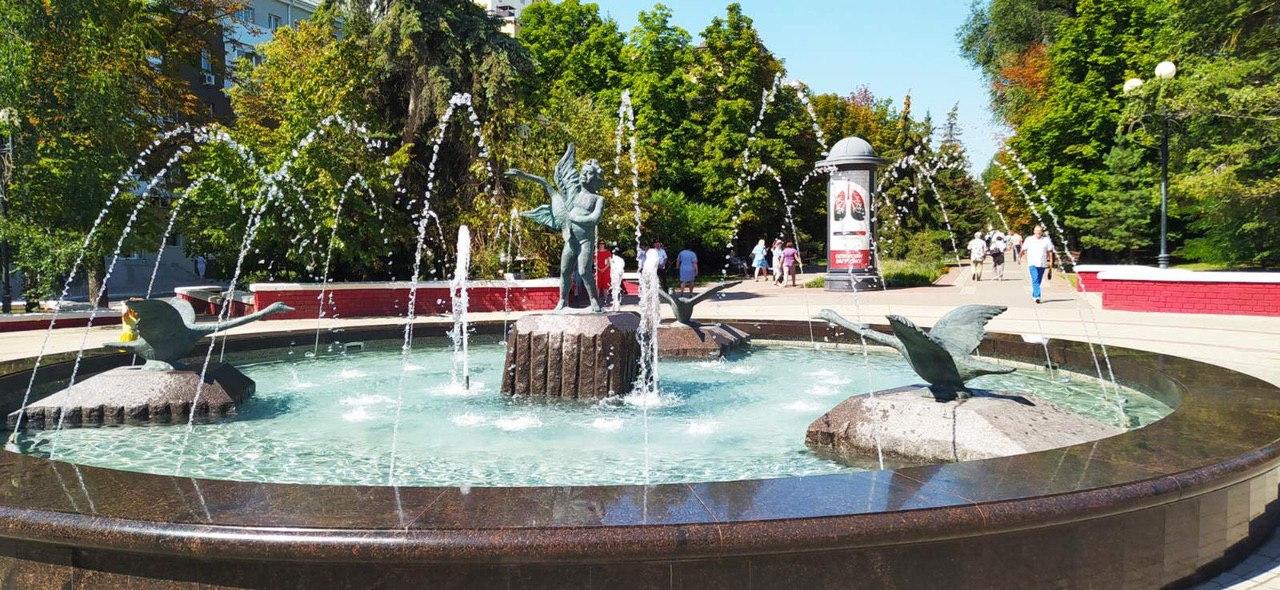 